Мелкая моторика – это способность человеческих пальцев и кистей выполнять точные, мелкие движения, благодаря скоординированным действиям нервной, мышечной и костной систем. Иногда ее называют ловкостью, которая состоит из множества разнообразных движений, от самых простых жестов, до сложных манипуляций. Развитие руки ребенка находится в тесной связи с развитием его речи и мышления. Необходимо способствовать развитию зрительных, сенсорных, тактильных восприятий у детей, развивать мелкую моторику пальцев рук, мышление и речь. 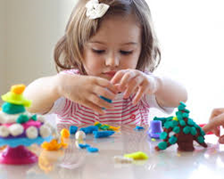 ….. “Истоки способностей и дарования детей находятся на кончиках их пальцев. От них идут тончайшие ручейки, которые питают источник образной мысли.»                               В.А.Сухомлинский Значение игр для развития мелкой моторики.Игры и упражнения на развитие мелкой моторики являются мощным средством поддержания тонуса и работоспособности коры головного мозга, средством взаимодействия ее с нижележащими структурами. В их процессе у детей улучшаются внимание, память, слуховое и зрительное восприятие, воспитывается усидчивость, формируется игровая и учебно-практическая деятельность. Систематические упражнения помогают также выработать навыки самоконтроля и      саморегуляции движений рук не только под контролем зрения, но и при участии осязания, тактильно-двигательных ощущений.Муниципальное дошкольное образовательное учреждение «Детский сад № 3 «Лукошко»Тутаевского муниципального района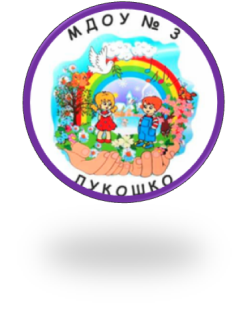 «Развитие мелкой моторики у детей дошкольного возраста»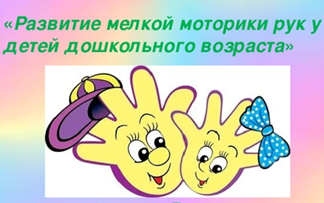 Памятка – буклетРаботу подготовила: Воспитатель:Жохова Ирина Михайловна2020 Игры и упражнения по развитию моторики у детей 1)Лепка из глины и пластилина. Это очень полезно, причем лепить можно не только  из пластилина и глины . Если во дворе зима – что может быть лучше снежной бабы или игр в снежки. А  летом можно соорудить сказочный замок из песка или мелких камешков.2)Рисование или раскрашивание картинок – любимое занятие дошкольников. Обратить внимание следует на рисунки детей. Разнообразны ли они? Если мальчик рисует только машины и самолеты, а девочка похожих друг на друга кукол, то это вряд ли положительно влияет на развитие образного мышления ребенка. Родителям и воспитателям необходимо разнообразить тематику рисунков, обратить внимание на основные детали, без которых рисунок становится искаженным.3)Изготовление поделок из бумаги. Например, выполнение аппликаций. Ребенку нужно уметь пользоваться ножницами и клеем. 4)Изготовление поделок из природного материала: шишек, желудей, соломы и других доступных материалов.5)Конструирование.6)Застегивание и расстегивание пуговиц, кнопок, крючков.Всасывание пипеткой воды.Игры в мяч, с кубиками, мозаикой. 7)Завязывание и развязывание лент, шнурков, узелков на веревке.8)Завинчивание и развинчивание  крышек бвнок, пузырьков и т. д. 9)Нанизывание бус и пуговиц. Летом можно сделать бусы из рябины, орешков, семян тыквы и огурцов, мелких плодов и т.д.10)Плетение косичек из ниток, венков из цветов.11)Все виды ручного творчества:  для девочек – вязание, вышивание и т.д., для мальчиков – чеканка, выжигание, художественное выпиливание и т.д. Научите детей всему, что умеете сами!12)«Показ» стихотворения. Пусть ребенок «показывает» руками  все, о чем говорится в стихотворении. Во – первых, так веселее, а значит, слова и смысл запомнятся лучше. Во – вторых, такой маленький спектакль поможет ребенку лучше ориентироваться в пространстве и пользоваться руками.13)Теневой театр. Попросить малыша соединить большой и указательный пальцы, а остальные распустить веером. Чудо: на освещенной настольной лампой стене появится попугай. Если распрямить ладонь, а затем согнуть указательный палей и оттопырить мизинец, на стене появится собака. 14)Переборка круп, насыпать в небольшое блюдце, например, гороха, гречки и риса и попросить ребенка перебрать.Ежедневно предлагайте детям такие занятия. Не спешите за ребенка делать то, что он может и должен делать сам, пусть поначалу медленно, но самостоятельноУровень развития мелкой моторики – один из показателей интеллектуальной готовности к школьному обучению. Обычно ребенок, имеющий высокий уровень развития мелкой моторики, умеет логически рассуждать, у него достаточно развиты память, внимание и связная речь.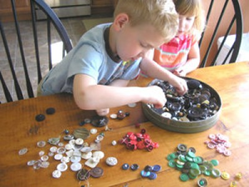 